						Teacher Feedback Form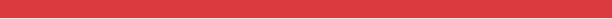 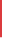 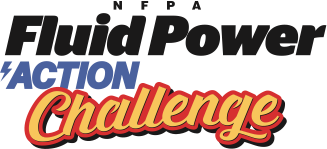 School & District: 		Teacher’s Name & Class Name: 	Thank you for taking part in the NFPA Fluid Power Action Challenge.  Please help us make the next event even better by providing feedback about your experience.  Have you had a team(s) compete in the Action Challenge before? Circle one:   Yes       No Please rate the following criteria:  (Enter E:  Excellent; VG: Very Good; G:  Good;  F:  Fair;   P: Poor)The best thing from the overall experience was….Is there anything you would like to see changed?How does your team meet during the Challenge preparation time? (Cirlce one)As part of an after-school programAfter school as neededDuring SchoolWas your team successful in building a completed machine? (Circle one)Yes and it was functionalYes but it did not functionNo (please let us know what the obstacles were)Do you have any suggestions to help teams be more successful on Challenge Day?CriteriaRating (enter E, VG, G, F or P)CommentsOverall ExperiencePre-challenge workshopAppropriateness of the taskCurriculum relevance